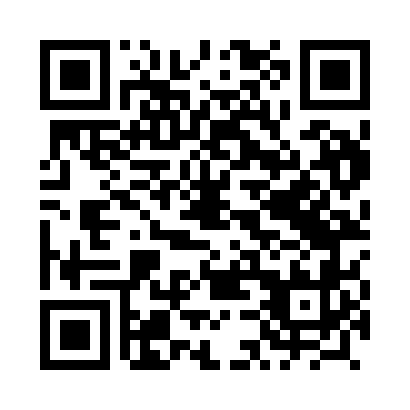 Prayer times for Kiliany, PolandWed 1 May 2024 - Fri 31 May 2024High Latitude Method: Angle Based RulePrayer Calculation Method: Muslim World LeagueAsar Calculation Method: HanafiPrayer times provided by https://www.salahtimes.comDateDayFajrSunriseDhuhrAsrMaghribIsha1Wed2:144:5312:285:388:0310:332Thu2:134:5112:275:398:0510:343Fri2:124:4912:275:408:0710:354Sat2:114:4712:275:418:0910:355Sun2:104:4512:275:428:1110:366Mon2:104:4312:275:438:1210:377Tue2:094:4112:275:448:1410:388Wed2:084:3912:275:458:1610:389Thu2:074:3712:275:468:1810:3910Fri2:064:3512:275:478:1910:4011Sat2:064:3312:275:488:2110:4112Sun2:054:3212:275:508:2310:4113Mon2:044:3012:275:518:2510:4214Tue2:044:2812:275:528:2610:4315Wed2:034:2612:275:538:2810:4416Thu2:024:2512:275:538:3010:4417Fri2:024:2312:275:548:3110:4518Sat2:014:2212:275:558:3310:4619Sun2:004:2012:275:568:3510:4720Mon2:004:1912:275:578:3610:4721Tue1:594:1712:275:588:3810:4822Wed1:594:1612:275:598:3910:4923Thu1:584:1412:276:008:4110:4924Fri1:584:1312:276:018:4210:5025Sat1:574:1212:276:028:4410:5126Sun1:574:1112:286:028:4510:5127Mon1:574:0912:286:038:4710:5228Tue1:564:0812:286:048:4810:5329Wed1:564:0712:286:058:4910:5330Thu1:554:0612:286:068:5110:5431Fri1:554:0512:286:068:5210:55